Please type.  Attach separate page, if additional space is needed.PERSONAL DATA:Family Information:Cell Phone:                 ___________________________________:Program Interests: Please list your areas of interest for coming to Colorado. _________________________________________________________________________________________________________________________________________________________________________________________________________________________________________________________________________________EDUCATION:  Indicate the highest year you will have completed by the date you will be available for participation.
LANGUAGE ABILITY:    Please indicate:  Excellent  -  Good  -  Fair  -  Poor  -  None
Are you willing to study a language?	   Yes	   No
TRAVEL EXPERIENCE OUTSIDE HOME COUNTRY:  
International activities in which you and your family have been involved (include visitors hosted):

HOST FAMILY INFORMATION:  Has your family hosted an international participant before?   Yes	    No


LEADERSHIP & RELATED EXPERIENCES:  (include major experiences in 4-H, YOUTH PROGRAMS, other)INTERNATIONAL OPPORTUNITIES AND YOU:

What are your long-range goals?Why do you want to participate in an international exchange program?Please explain briefly your interests or other pertinent information about yourself and how you feel IFYE will benefit you in these areas.
List Farm / Agricultural Experience (specify number of years involved, type of livestock and crops, etc.):
Leisure Interests:
SPECIAL STUDY INTEREST:  While abroad you should continue to focus on your career interests, in addition to the cultural aspects of the exchange.  To the extent possible, we will consider your interests when making host family placements.  Please describe your interest(s) (e.g., agriculture, economics, politics, environment, nutrition).
HEALTH / INSURANCE:  Do you have any allergies, dietary restrictions, or other health problems?   Yes    No
GENERAL INFORMATION:

How did you learn about International Exchange Programs?
SIGNATURE OF COUNTRY COORDINATOR: ____________________________________________________TITLE: __________________________________________________________________NAME  OF COUNTRY PROGRAM: __________________________________________COMPLETE ADDRESS: ________________________________________________________________________________________________OFFICE PHONE: __________________________________________ CELL PHONE: _____________________________________FAX NUMBER: _______________________________________________ 
 
I CERTIFY that all information on this application is true and complete to the best of my knowledge.  I understand the purposes and objectives of 4-H International Exchange Programs and agree to participate within the framework of the program for which I am accepted.NOTE:  DUE April 1 – proof of  medical insurance, flight itinerary, copy of  passport, Colorado 4-H Inbound Agreement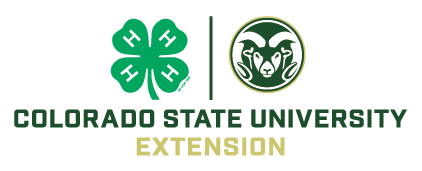 COLORADO4-H International ExchangeINBOUND PARTICIPANT APPLICATION(due Apirl 1)COLORADO4-H International ExchangeINBOUND PARTICIPANT APPLICATION(due Apirl 1)COLORADO4-H International ExchangeINBOUND PARTICIPANT APPLICATION(due Apirl 1)COLORADO4-H International ExchangeINBOUND PARTICIPANT APPLICATION(due Apirl 1)COLORADO4-H International ExchangeINBOUND PARTICIPANT APPLICATION(due Apirl 1)PHOTO(HEAD/SHOULDER)Program: Country:Country:Full Name:Full Name:   PP #:   PP #:   PP #:   PP #:Sex:Sex:Sex:(as it appears on your passport)(as it appears on your passport)(as it appears on your passport)(as it appears on your passport)(as it appears on your passport)(as it appears on your passport)(as it appears on your passport)(First)(First)(First)(Middle)(Middle)(Last)(Last)(Last)(Last)(Last)Name you would like to be called:Name you would like to be called:Name you would like to be called:Name you would like to be called:Name you would like to be called:Name you would like to be called:Name you would like to be called:Name you would like to be called:Name you would like to be called:Age:Age:Birthdate:Birthdate:Birthdate:Birthdate:Birthdate:/        //        //        //        //        /Month / Day / YearMonth / Day / YearMonth / Day / YearMonth / Day / YearMonth / Day / YearPermanent Address:Permanent Address:Permanent Address:Permanent Address:Permanent Address:Permanent Address:Permanent Address:Permanent Address:Permanent Address:Permanent Address:Permanent Address:Permanent Address:Permanent Address:Permanent Address:Current Address:  (if different)Current Address:  (if different)Current Address:  (if different)Current Address:  (if different)Current Address:  (if different)Current Address:  (if different)Current Address:  (if different)Current Address:  (if different)Current Address:  (if different)Current Address:  (if different)Current Address:  (if different)Current Address:  (if different)Current Address:  (if different)Current Address:  (if different)Current Address:  (if different)Current Address:  (if different)Current Address:  (if different)Current Address:  (if different)Current Address:  (if different)Current Address:  (if different)Current Address:  (if different)Street/Route:Street/Route:Street/Route:Street/Route:Street/Route:Street/Route:Street/Route:Street/Route:Street/Route:Street/Route:Street/Route:City:Zip:Zip:Zip:City/State:City/State:City/State:City/State:City/State:City/State:Zip:Zip:Zip:Zip:Zip:Home Phone:Home Phone:Home Phone:Home Phone:Home/Cell  Phone:Home/Cell  Phone:Home/Cell  Phone:Home/Cell  Phone:Home/Cell  Phone:Home/Cell  Phone:Home/Cell  Phone:Home/Cell  Phone:Home/Cell  Phone:Cell Phone:Cell Phone:Cell Phone:Cell Phone:Cell Phone:Last date at this address:Last date at this address:Last date at this address:Last date at this address:Last date at this address:Last date at this address:Last date at this address:Last date at this address:Last date at this address:Last date at this address:/               //               //               //               //               //               //               //               //               //               //               /Email Address:Email Address:Email Address:Email Address:Email Address:Month / Day / YearMonth / Day / YearMonth / Day / YearMonth / Day / YearMonth / Day / YearMonth / Day / YearMonth / Day / YearMonth / Day / YearMonth / Day / YearMonth / Day / YearMonth / Day / YearEmergency Contact:Emergency Contact:Emergency Contact:Emergency Contact:Emergency Contact:Emergency Contact:Relationship:     Relationship:     Relationship:     Relationship:     Relationship:     Relationship:     Relationship:     Phone:Phone:Phone:Phone:Phone:Mother's Name:Mother's Name:Occupation:Home Address:Work Address:Area Code/Phone (H):Area Code/Phone (H):Area Code/Phone (H):Area Code/Phone (W):Area Code/Phone (W):Father's Name:Father's Name:Occupation:Home Address:Work Address:Area Code/Phone (H):Area Code/Phone (H):Area Code/Phone (H):Area Code/Phone (W):Area Code/Phone (W):Cell Phone:Cell Phone:Cell Phone:Cell Phone:Number/Age of Sister(s):Number/Age of Sister(s):Number/Age of Sister(s):Number/Age of Sister(s):Number/Age of Brother(s):Number/Age of Brother(s):Number/Age of Brother(s):High School:   9 - Freshman   10 - Sophomore   11 - Junior   12 - SeniorCollege/University:   Freshman   Sophomore   Junior   Senior   Beyond Bachelor’s Major Field of Study:Minor Field of Study:Name of School(s) currently attending:Degree(s) Received:Date(s) Received:College/University Degree(s) awarded:LanguageWritingSpeakingComprehensionYears StudySpoken at HomeCountryLength of StayDates / YearPurpose (tourist, exchange student, other)Country:Name of Program:Year:Country:Name of Program:Year:OrganizationYears of MembershipLeadership / Other ResponsibilitiesCareer:Personal:Be specific - give details:If yes, please explain:If yes, please explain:Name of medical insurance carrier:Name of medical insurance carrier:Name of medical insurance carrier:I.D. #:Group #:(Notify Colorado 4-H of changes).Other information helpful in your placement with a program (include special interests or medical considerations):   Former Participant  School Announcement  School Announcement  Other Event (specify):  Other Event (specify):  Other (specify):  Other (specify):Applicant's SignatureDateParent / Legal Guardian(if applicant is under 18)Date